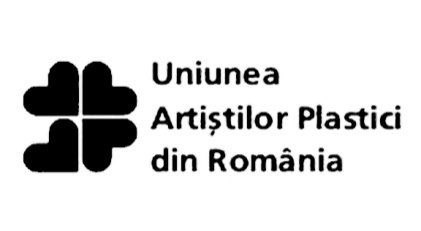 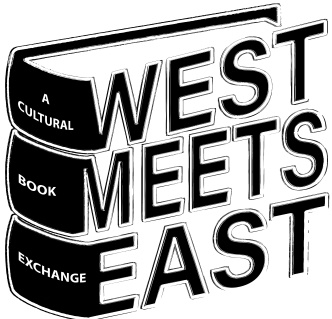 FORMULAR  DE  ȊNSCRIEREWEST MEETS EASTA CULTURAL BOOK EXCHANGEEdiţia a XIII-a, 2024Prenume / Nume Titlul lucrăriiTehnicaDimensiuni și greutateAnul realizăriiPreţ lucrareAdresă domiciliuAdresa de e-mailTelefon